VS2k-UMB能见度传感器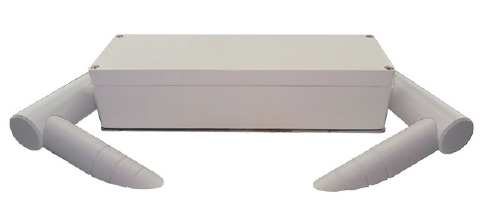 LUFFTVS2k-UMB能见度传感器可测量10m～2000m的能见度，非常适合高速公路、公路或桥梁上的道路交通应用。提供校准装置（可选）。VS2k UMB是通过软件UMB Config Tool配置工具配置的：读取/更改当前配置，校准，读取实时测量数据，存储或载入设备的配置。测量结果可以通过通讯协议传送 (Lufft  UMB 协议)。产品特点  工作原理：45°前散射光技术量程10m- 2000m，适用于道路交通领域海水防护外壳，使用寿命长可选配现场校准仪，校准简单方便开放的通讯协议，方便在现有的系统里进行集成具有镜头污染检测的功能结构设计能防御蜘蛛产品应用道路交通天气监测机场、沿海地区天气监测风机控制技术参数 测量原理：45°前散射能见度测量距离:  10m～2000m测量单位：m
测量精度：±10% 输出信号：RS485（2线制，半双工）和4～20mA数据更新速率：1分钟防护等级： IP66尺寸大小： 500*230*80mm重    量：约4kg电缆长度： 10m（标配）工作温度:  -40~+60°C
工作湿度: 0~100%RH存储温度：-40~+70°C供电电压: 20～30VDC; 典型24VDC电    流：< 200mA (当电机运行和电流输出激活工作状态), 约100mA（正常模式下及RS485 输出）功    耗：典型3W; 最高10W